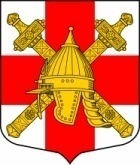 СОВЕТ ДЕПУТАТОВ СИНЯВИНСКОГО ГОРОДСКОГО ПОСЕЛЕНИЯКИРОВСКОГО МУНИЦИПАЛЬНОГО РАЙОНА ЛЕНИНГРАДСКОЙ ОБЛАСТИПОСТАНОВЛЕНИЕот «27» августа 2020 года № 20О проведении публичных слушаний по актуализации схемы теплоснабжения муниципального образования Синявинское городское поселение Кировского муниципального района Ленинградской области на 2020 годВ соответствии с Федеральным законом от 27.07.2010 № 190-ФЗ «О теплоснабжении», Постановлением правительства РФ от 22.02.2012 № 154 «О требованиях к схемам теплоснабжения, порядку их разработки и утверждения», статьей 26 Устава муниципального образования Синявинское городское поселение муниципального образования Кировский муниципальный район Ленинградской области, утвержденного решением совета депутатов 16.03.2009 № 9:1. Провести публичные слушания по актуализации схемы теплоснабжения муниципального образования Синявинское городское поселение Кировского муниципального района Ленинградской области на 2020 год 29 сентября 2020 года в 18.15 часов, в здании муниципального казенного учреждения «Культурно-Досуговый центр «Синявино», расположенного по адресу: Ленинградская область, Кировский район,  г.п. Синявино,  ул. Лесная,   д. 18.2. Сформировать рабочую группу по учету и рассмотрению предложений граждан, поступивших в ходе публичных слушаний в составе:Руководитель рабочей группы - глава администрации Синявинского городского поселения Кировского муниципального района Ленинградской области  Хоменок Е.В. Заместитель главы администрации Синявинского городского поселения Кировского муниципального района Ленинградской области  Малиновская А.Д.Начальник управления по общими и правовым вопросам администрации Синявинского городского поселения  Кировского муниципального района Ленинградской области  Барановская Л.А.     Генеральный директор  ООО «Ленжилэксплуатация» Садовский К.И.Секретарь рабочей группы – начальник сектора по общим  вопросам администрации Смирнова А.В.Предложения и вопросы заинтересованных лиц по актуализации схемы теплоснабжения муниципального образования Синявинское городское поселение Кировского муниципального района Ленинградской области на 2020 год принимаются с 10 сентября 2020 года  по 29 сентября 2020 года по рабочим дням  с 09.00 до 18.00, пятница с 09.00 до 17.00, обеденный перерыв с 13.00 до 14.00, оформленные письменно, в приемной администрации Синявинского городского поселения по адресу: г.п. Синявино, ул. Лесная, д.18Б, и во время проведения публичных слушаний.3. Рабочей группе обеспечить внесение изменений  с учетом результатов публичных слушаний и предоставить главе администрации Синявинского городского поселения Кировского муниципального района Ленинградской области для принятия решения в соответствии с действующим законодательством.4. Настоящее постановление опубликовать одновременно с проектом актуализированной схемы теплоснабжения муниципального образования Синявинское городское поселение Кировского муниципального района Ленинградской области на 2020 год в газете «Наше Синявино» и разместить на официальном сайте поселения.Глава муниципального образования                                                      О.Л. ГорчаковРазослано: дело, администрация Синявинского городского поселения Кировского муниципального района Ленинградской области, газета «Наше Синявино», официальный сайт поселения.